Publicado en Madrid el 14/01/2016 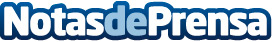 'La franquicia: visión 2008 - 2015', un análisis desde el inicio de la crisis hasta la actualidadSe confirma el crecimiento de la franquicia y todo apunta a un ejercicio 2016 donde las empresas seguirán desarrollándose y creciendo a través de la franquiciaDatos de contacto:MontserratCoordinadora de MarketingNota de prensa publicada en: https://www.notasdeprensa.es/la-franquicia-vision-2008-2015-un-analisis Categorias: Franquicias Finanzas Emprendedores Logística Recursos humanos Consumo Otras Industrias http://www.notasdeprensa.es